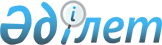 Қарабалық ауданы әкімдігінің қаулысының күшін жою туралыҚостанай облысы Қарабалық ауданы әкімдігінің 2023 жылғы 30 наурыздағы № 48 қаулысы. Қостанай облысының Әділет департаментінде 2023 жылғы 4 сәуірде № 9946 болып тіркелді
      Қазақстан Республикасы "Құқықтық актілер туралы" Заңының 27-бабына сәйкес Қарабалық ауданының әкімдігі ҚАУЛЫ ЕТЕДІ:
      1. "Жолаушыларды әлеуметтік мәні бар тұрақты тасымалдау тарифін белгілеу туралы" Қарабалық ауданы әкімдігінің 2018 жылғы 19 маусымдағы № 166 қаулысының (Нормативтік құқыктық актілерді мемлекеттік тіркеу тізілімінде № 7960 болып тіркелген) күші жойылды деп танылсын.
      2. Осы қаулы алғашқы рет ресми жарияланған күнінен кейін күнтізбелік он күн өткен соң қолданысқа енгізіледі.
					© 2012. Қазақстан Республикасы Әділет министрлігінің «Қазақстан Республикасының Заңнама және құқықтық ақпарат институты» ШЖҚ РМК
				
      Қарабалық ауданының әкімі 

Р. Халыков
